13 октября в 13.00ч. на базе МБУК ЦНТ Старощербиновского поселения Щербиновского района прошло торжественное мероприятие «Служить России», посвящённое проводам в ряды Российской  армии. В ходе мероприятия призывники возложили корзину к мемориалу павших солдат. С напутственными словами к  призывникам обратились:Заместитель главы Муниципального образования Щербиновского района Плахотный Сергей Валерьевич.Военный комиссар г. Ейска, Ейского и Щербиновского района Николай Васильевич Кузьменко.Глава Старощербиновского сельского поселения  Щербиновского района Подолянко Владимир Григорьевич,  который вручил памятные подарки призывникам. 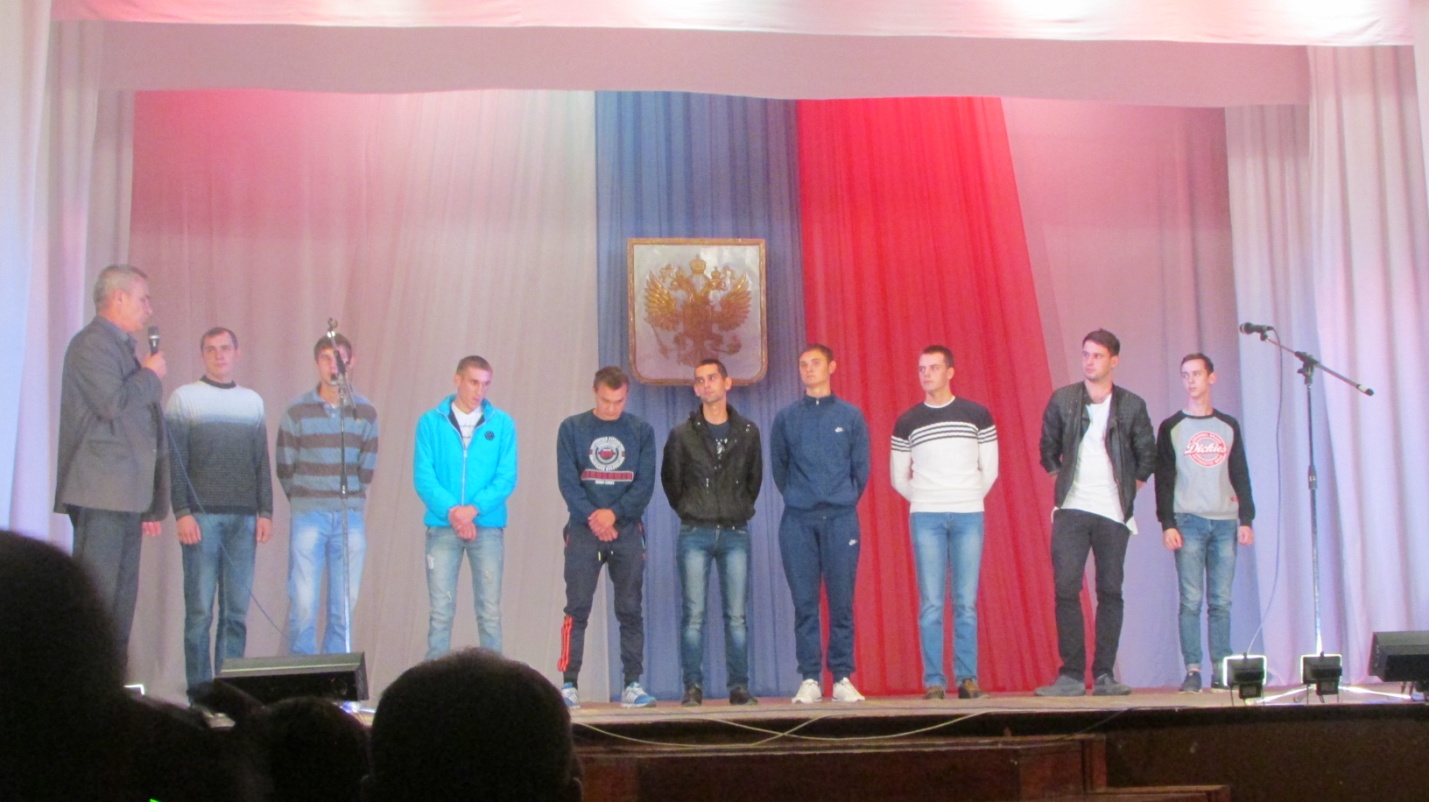 Председатель районного совета ветеранов администрации Щербиновский район Кряжов Михаил Николаевич. А так же ветеран ВОВ Пешков Михаил Ефимович .Ирина Владимировна Гужова , от  имени всех матерей  призывников произнесла напутственные слова , и дала материнский наказ, идущий от самого сердца.Музыкальные поздравления дарили: коллективы ДОВЭА «Юность», хореографический коллектив «Пируэт», народный цирк «Скоморохи» МБУК ЦНТ. Мы уверены, что пока ребята служат, безоблачным будет небо нашей Родины!